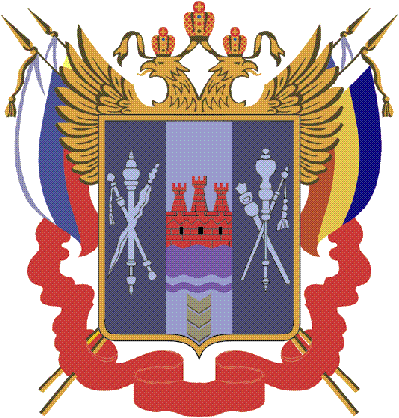 ТЕРРИТОРИАЛЬНАЯ  ИЗБИРАТЕЛЬНАЯ  КОМИССИЯ   ЕГОРЛЫКСКОГО  РАЙОНА  РОСТОВСКОЙ ОБЛАСТИПОСТАНОВЛЕНИЕст. Егорлыкская21 марта 2014 г..                                                            №   84-1          На основании пункта 51 статьи 27 Федерального закона от 12 июня 2002 г. № 67-ФЗ  « Об основных гарантиях избирательных прав и права на участие в референдуме граждан Российской Федерации» предложить следующие кандидатуры для зачисления в резерв состава участковой комиссии: № 600 Егорлыкского района Ростовской области (список прилагается)       Направить настоящее решение в избирательную комиссию Ростовской области.Председатель Территориальной                                          В. П. Карнаухизбирательной комиссииСекретарь Территориальной                                               Н.В. ЧекунковаИзбирательной комиссии                                                                  Приложение к постановлению ТИК от  21 марта 2014 года № 84-1Список кандидатур, предложенных для зачисления в резерв состава участковой комиссии № 600 Егорлыкского района Ростовской областиО предложении кандидатур для зачисления в резерв состава участковой комиссии № 600 Егорлыкского района Ростовской области№ п/пФамилия, Имя,ОтчествоДата рожденияКем предложенОчередность назначения, указанная политической партией ( при назначении)№ избирательного участка1Лузан Галина Николаевна12.03.1966г.Егорлыкское районное отделение Коммунистической Партии Российской Федерации600